01.04.2020 Religia ZerówkaTemat: Niedziela PalmowaNiedzielę Palmową obchodzimy dokładnie tydzień przez Niedzielą Wielkanocną. Tego dnia idziemy do Kościoła poświęcić nasze kolorowe palmy. Dzieje się to na pamiątkę uroczystego wjazdu Pana Jezusa na osiołku do Jerozolimy.Mieszkańcy tego miasta bardzo się cieszyli i witali Pana Jezusa, machając w powietrzu gałązkami palmowymi.Czytamy cytat z Ewangelii:Gdy przyszedł w pobliże Betfage i Betanii, do góry zwanej Oliwną, wysłał dwóch spośród uczniów, mówiąc: „Idźcie do wsi, która jest naprzeciwko, a wchodząc do niej, znajdziecie oślę uwiązane, którego nikt jeszcze nie dosiadł. Odwiążcie je i przyprowadźcie tutaj!” A gdyby was kto pytał: „Dlaczego odwiązujecie?”, tak powiecie: „Pan go potrzebuje”. Wysłani poszli i znaleźli wszystko tak, jak im powiedział. (...) I przyprowadzili je do Jezusa, a zarzuciwszy na nie swe płaszcze, wsadzili na nie Jezusa. Gdy jechał słali swe płaszcze na drodze. Zbliżał się już do zboczy góry Oliwnej, gdy całe mnóstwo uczniów poczęło wielbić radośnie Boga za wszystkie cuda, które widzieli (Łk 19, 20-37).Oglądamy film:https://www.youtube.com/watch?v=mBBvNukgCswSłuchamy piosenki:https://www.youtube.com/watch?v=KLYDQ_IbSckKolorujemy: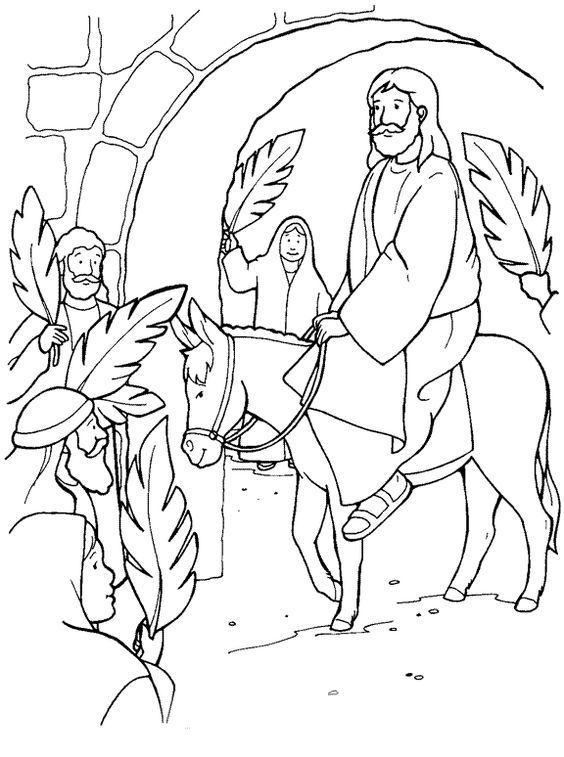 